Upper Case Letters   15 min        1 participant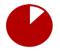 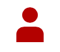 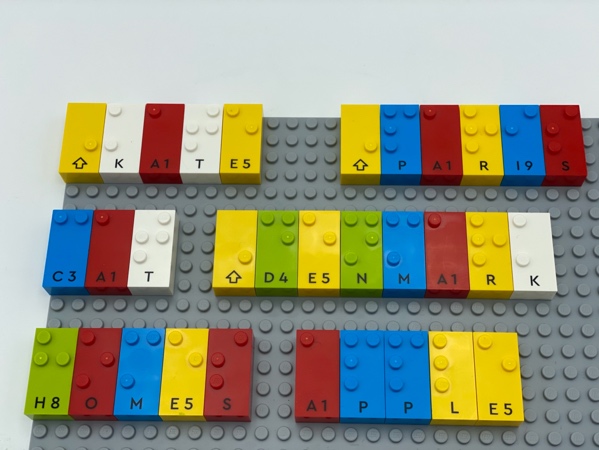 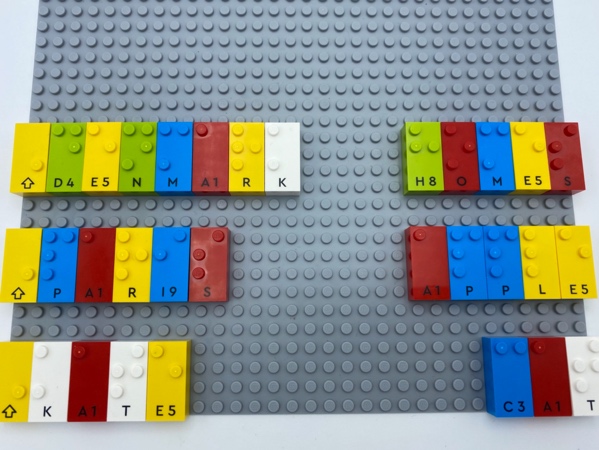 Let’s playRead the words.Remove each proper noun and place it in a column on the left bottom side of the base plate.Place the common nouns in a second column.How to prepare1 base plateLetter bricksCapital letter sign bricks1 bowlWrite 6 words on the base plate, mixing proper and common nouns. Don’t forget to add “capital letter sign” when needed!Facilitation tipsCorrect brick manipulation to recreate the nouns is difficult without a plan.Ask “How did you remember where to place the letters?”.Ask “Tell a story using the 6 words and choose a way to indicate when you say a word that starts with an upper-case letter, e.g. “stand up”, “clap your hands”.Possible variationsAdd more words.Add words that can be both proper or common nouns such as Braille/braille.Multiple classification: first sort proper or common ... and then sort within the category using capital letter sign (persons’ names, cities’ names …).Peer play: one makes the words, the other sorts them.Children will develop these holistic skillsCOGNITIVE – Develop understanding of concepts such as: leaving spaces between words, joining words and joining clauses, learning correct punctuation, including capital lettersCREATIVE - Describe an organization produced or observedEMOTIONAL - Understand rulesPHYSICAL - Organize: find objects, sort or categorize by placement, function, attributeDid you knowEngaged learners demonstrate motivation and commitment towards their learning, often extending themselves beyond set goals and expectations. 